June 2017An Introduction to Deep-Sequencing Data Analysis Exercise #3: Analyzing RNA-Seq data Dena Leshkowitz IntroductionWe will analyze RNA-Seq data from an experiment performed in Arabidopsis. The data was downloaded from the public domain, see the following link for more details: https://www.ncbi.nlm.nih.gov/pubmed/26084880. In the previous exercise we ran FASTQC and STAR. In this exercise we will observe the outputs produced by them. If you did not finish running STAR please do so now. Answers to Exercise 2 are found here http://dors.weizmann.ac.il/course/AnswersForExercise2.docxInstructionsFASTQC resultsView the reports you produced and decide if the sequences are of sufficient quality. STAR resultsSTAR produces several outputs as you can see if you list the files in your folder. The files that end with “Log.final.out” contain summary mapping statistics and they are very useful for quality control.Question:  How many reads did each sample have and how many were mapped uniquely? To view the output, type:(the “*” is termed wildcard and means any character):more  *Log.final.outThe file ReadsPerGene.out.tab contains STAR read counts per gene. In the output there are  4 columns which correspond to different library protocols  strand options: column 1: gene ID column 2: counts for unstranded RNA-seq column 3: counts for the 1st read strand aligned with RNA (htseq-count option -s yes) column 4: counts for the 2nd read strand aligned with RNA (htseq-count option –s reverse)Question: How many genes are represented in the file?  Hint- each line except the first lines in the files are counts per gene, you should use a Linux command for the answer (look at supplementary section) Alignment filesSTAR can output alignments directly in binary BAM format according to the parameters we used. BAM files are sorted by coordinates. We will first index them so that we would be able to load them to a viewer. Type:module load samtoolsmodule load python/2.7.13samtools indexThe last command will return the instructions for the commandType the command to send the job to the cluster: bsub -q bio-guest -R "rusage[mem=10000]" "samtools index SRR1660397Aligned.sortedByCoord.out.bam"Repeat this for all the bam files. View Alignment on a genome browserOpen IGV (see exercise 1 or supplementary section) module load IGVmodule load jreigv.shChange the genome to Arabidopsis TAIR10, click on the scroll see red arrow below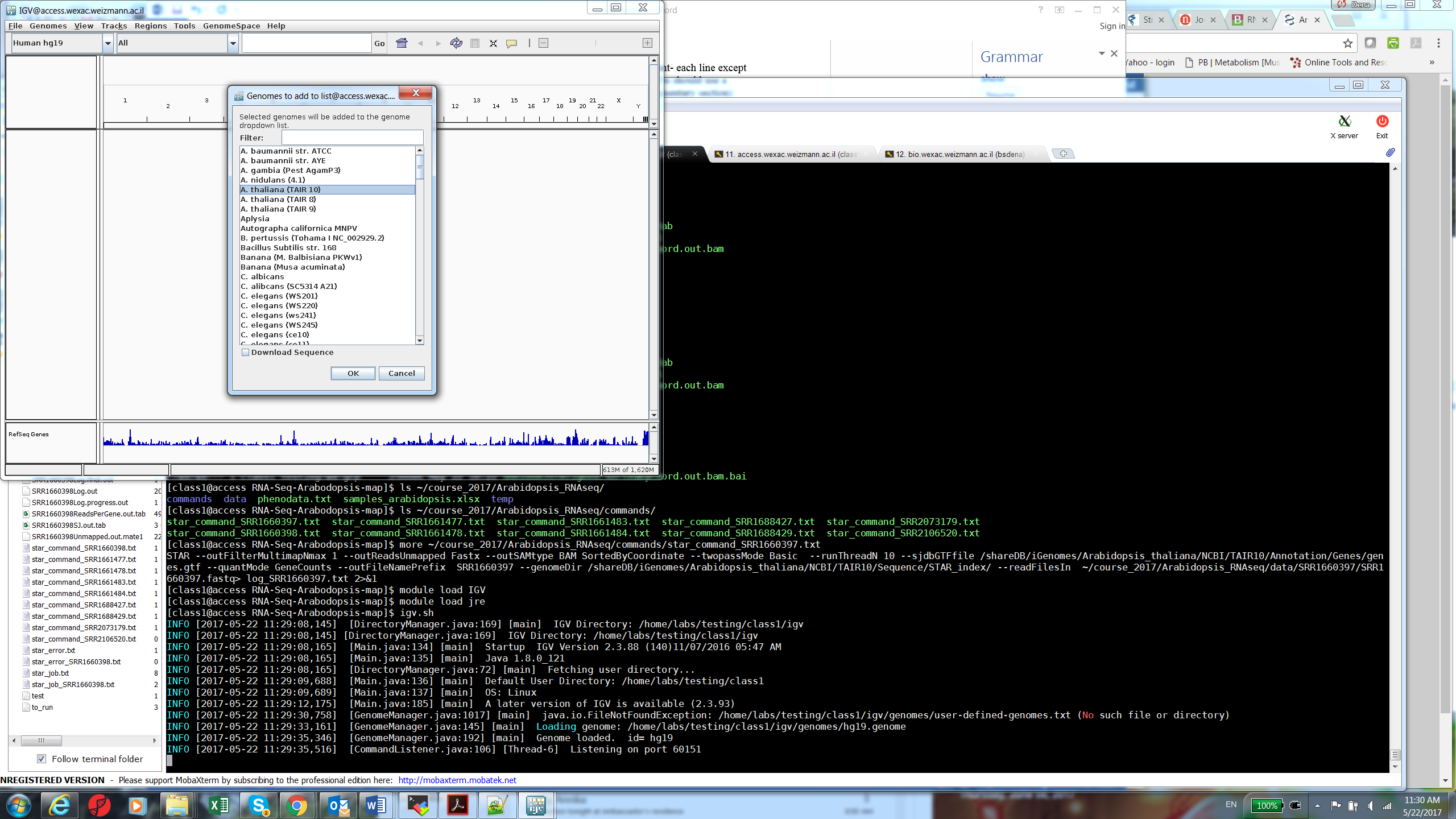 Load a bam file by selecting it using the File menu. Note: select only a bam file that has also an index file (*.bai). Do not select the index files.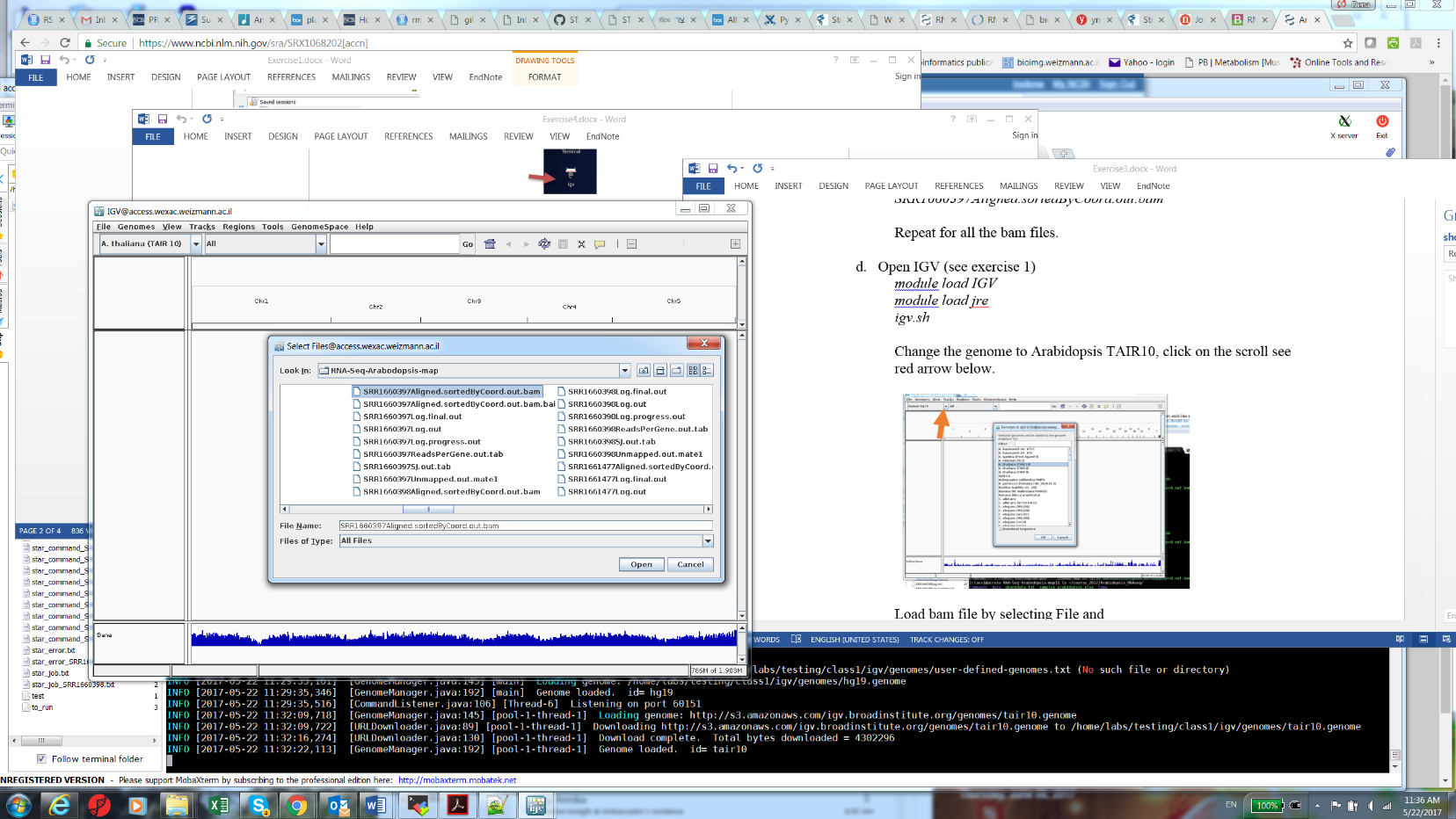 Now we want to zoom into a region of expression such as gene AT1G01100. Enter the gene name – see arrow. 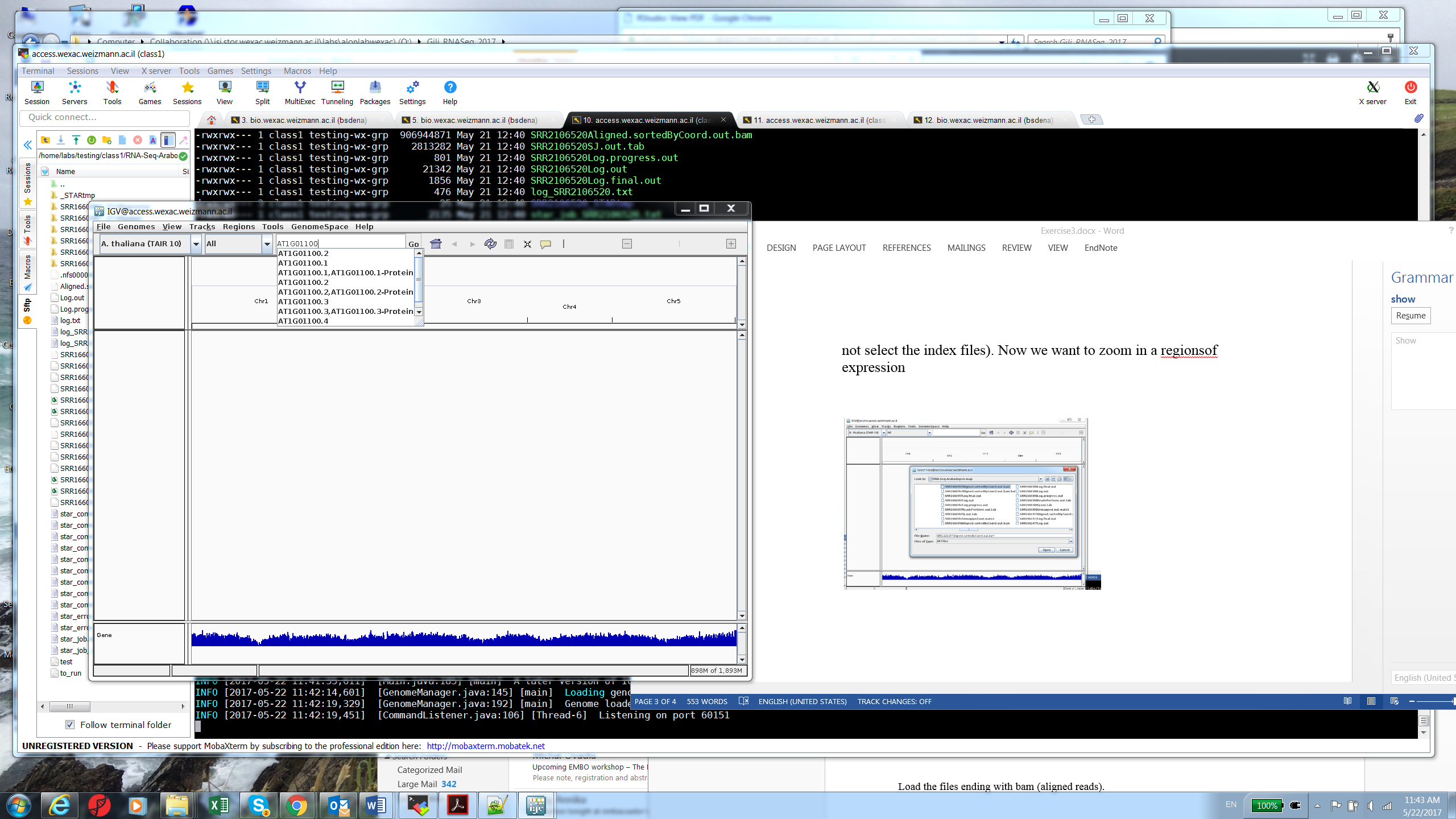 Following is an explanation of the features of IGV: 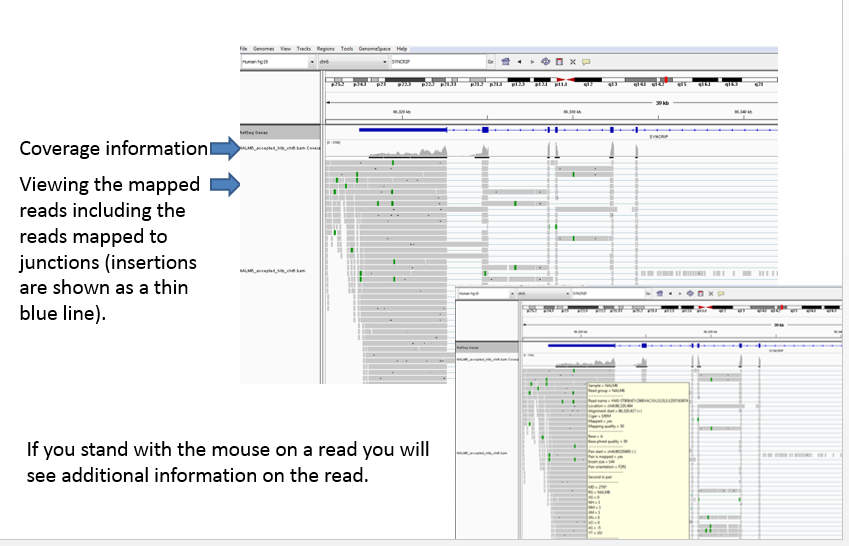 Good job. You completed this exercise. SupplementarySTAR manual https://github.com/alexdobin/STAR/blob/master/doc/STARmanual.pdfIGV user guide http://software.broadinstitute.org/software/igv/userguideBasic Linux commands: man (command) ...... shows help on a specific commandls ................. show directory, in alphabetical orderlogout ............. logs off systemmkdir .............. make a directoryrmdir .............. remove directory (rm -r to delete folders with files)rm ................. remove filescd ................. change current directorymore  .............. views a file, pausing every screenfulgrep ............... search for a string in a filehead ............... show the first few lines of a filetail ............... show the last few lines of a filedf ................. shows disk space available on the systemdu ................. shows how much disk space is being used up by folderschmod .............. changes permissions on a filecut  ............... print selected parts of linescp   ............... copy filemv   ............... move filewc –l .............. print the number of linessort   ............. sort lines of text files